Фоторепортаж                                                                                                                                                                           о проведении консультации для родителей                                                                «Учим ребёнка ухаживать за комнатными растениями»                                                 и организации выполнения трудовых поручений                                                                             для детей второй группы раннего возраста                                                                         в рамках дистанционного взаимодействия                                                                                с семьями воспитанников в период САМОИЗОЛЯЦИИ,                                                                             «Зелёный мир на окне» 15.04.2020г.                                                                                                            Шилова Ирина Александровна, воспитатель                                                         высшей  квалификационной категории;                                                                                Алексеева Елена Викторовна, воспитатель                                                              высшей  квалификационной категории  Цель: формирование позитивного опыта взаимодействия детей с окружающим миром.Задачи:- активно взаимодействовать с семьёй;- воспитывать в детях уважительное отношение к труду;- обучать детей трудовым умениям, навыкам организации своего труда;- воспитывать желание включаться в совместный труд с взрослыми.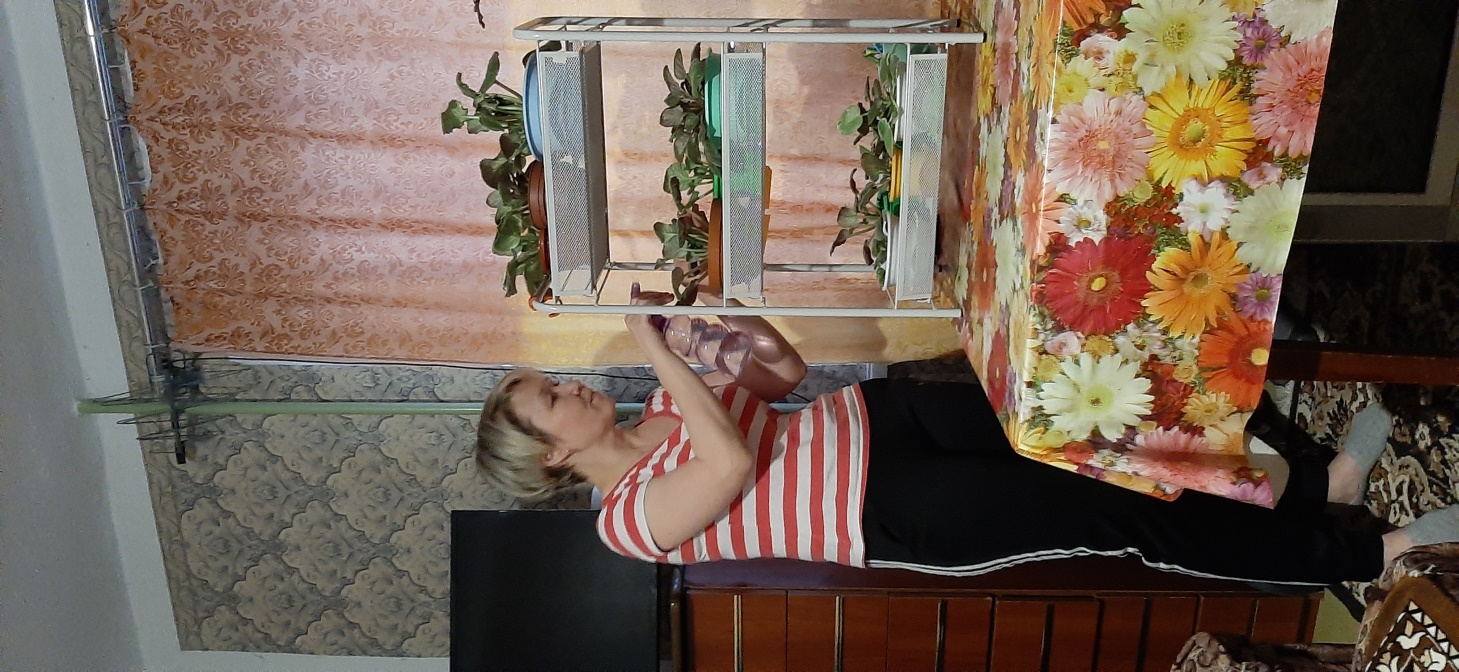 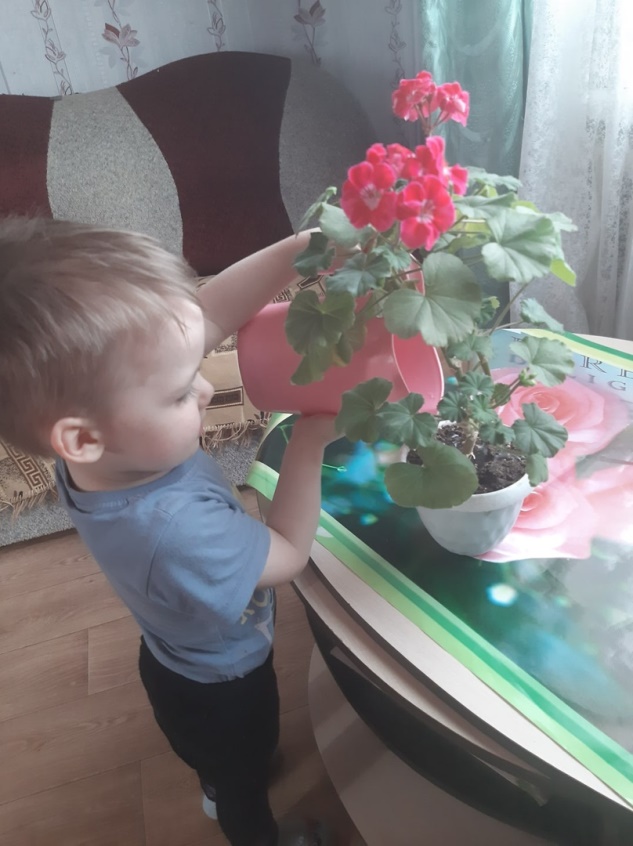 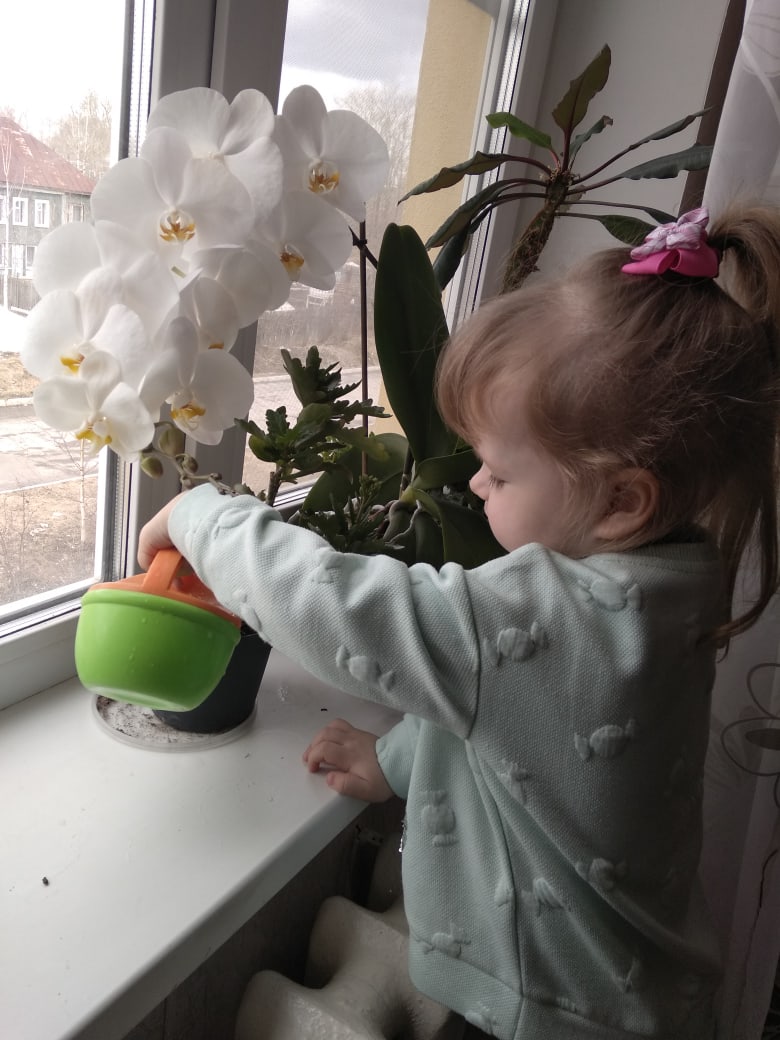 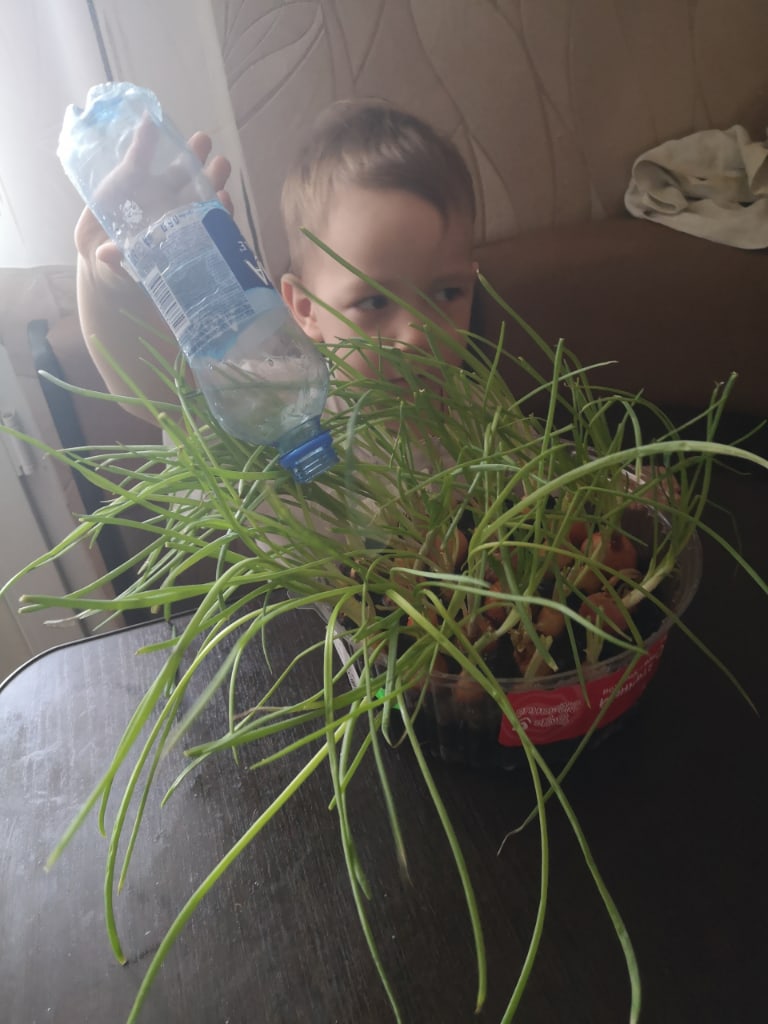 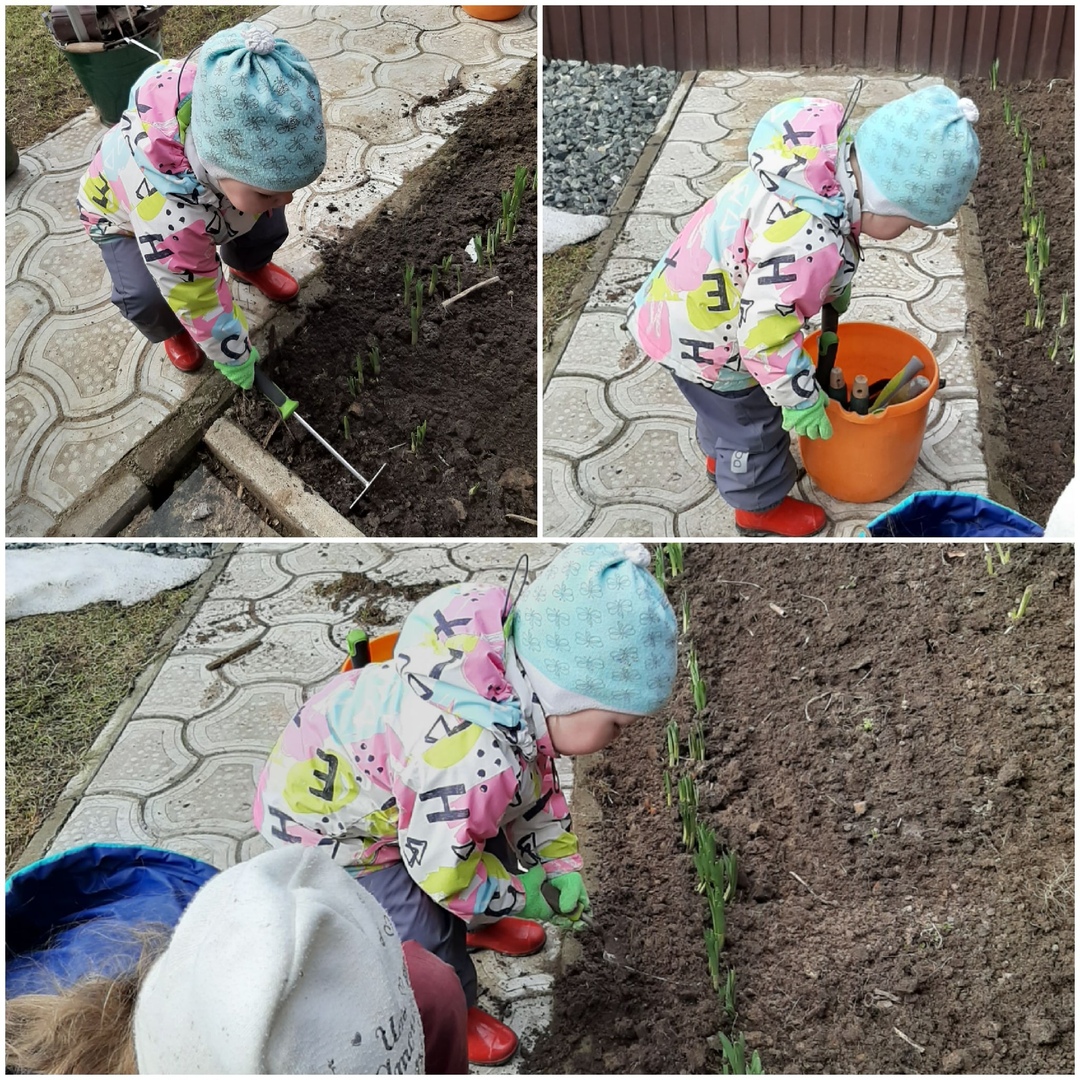 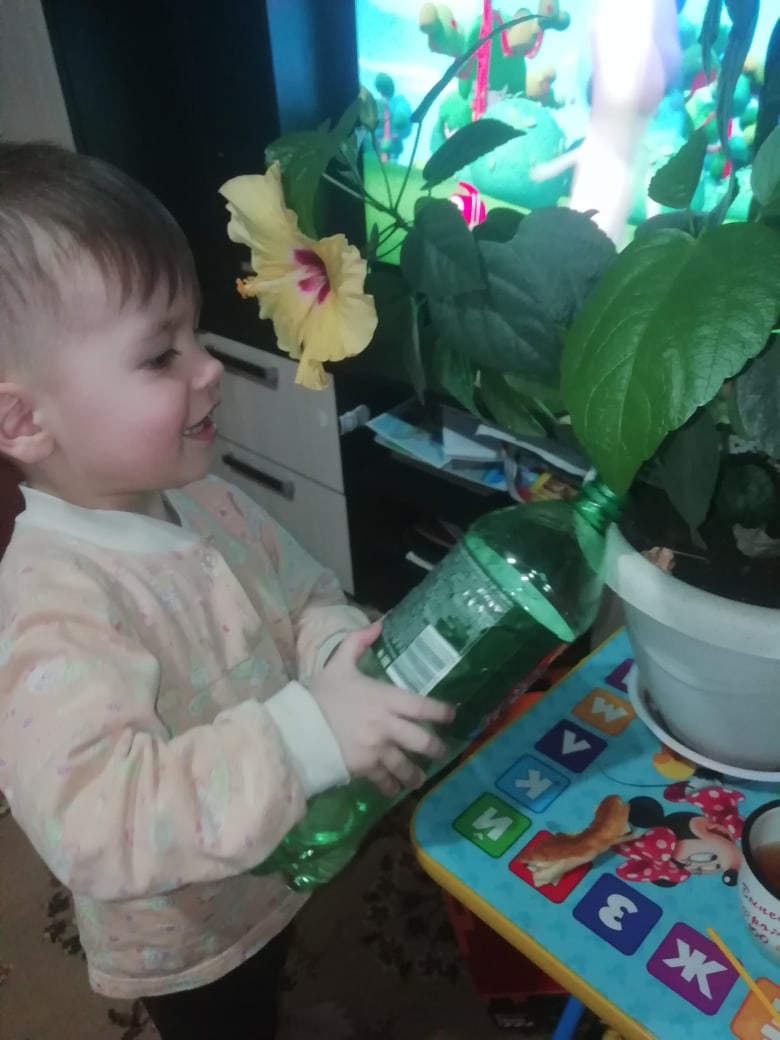 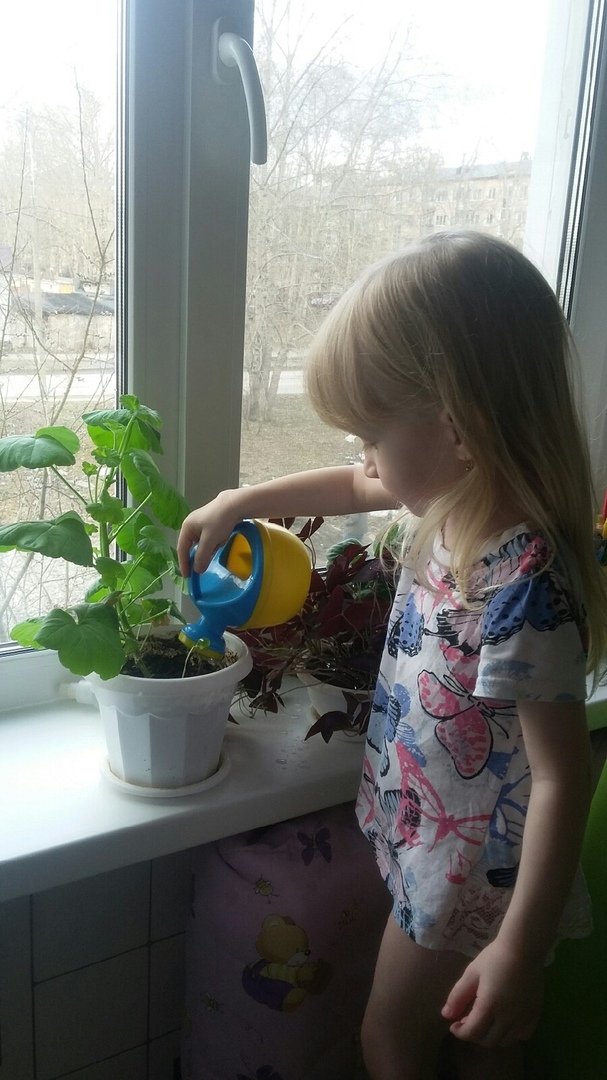 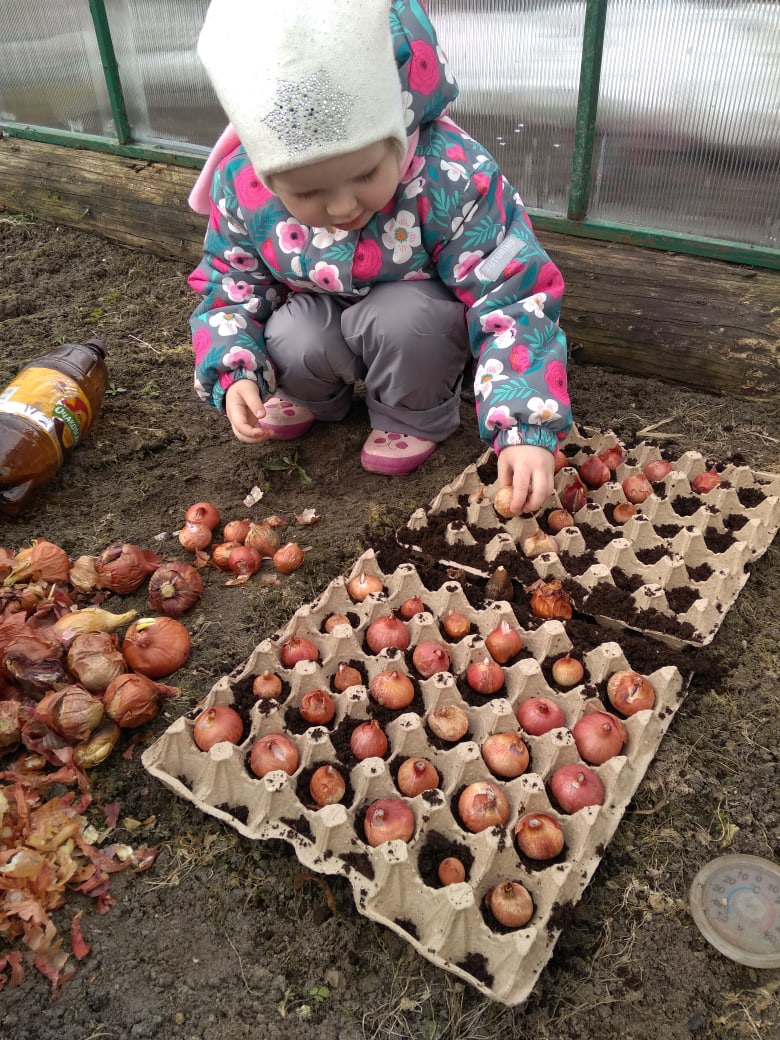 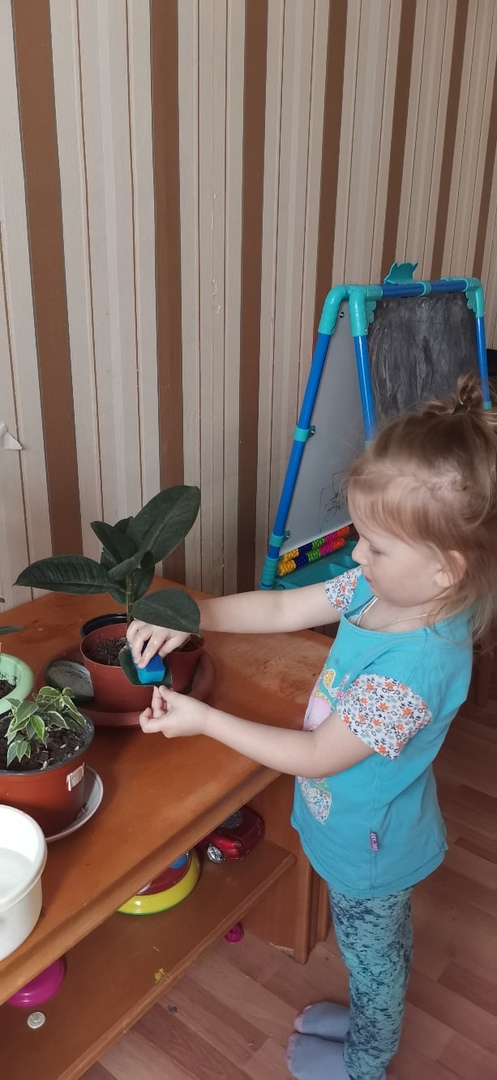 